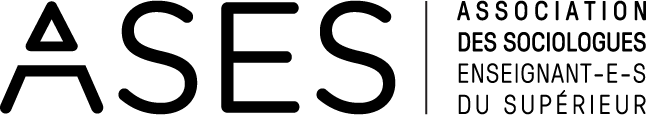 Bulletin d’adhésion2017-2018Règlement à renvoyer à l’adresse suivante :Ariel Sévilla (ASES)3, allée des mésanges93230 RomainvilleA l’ordre de : ASESDate : Nom : Prénom : Fonction : Établissement : Adresse électronique : Téléphone : Ci-joint, un chèque de _______________ à l’ordre de l’ASES (pour l’année universitaire en cours)35 euros : professeur-e des universités, DR CNRS ou EPST25 euros : MCF, chargés de recherches CNRS ou EPST5 euros : doctorant-e, docteur-e dans poste, précaire, etc …